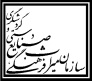 رياست جمهوريسازمان ميراث فرهنگي، صنايع دستی و گردشگري کشورمعاونت ميراث فرهنگی اداره کل ثبت آثار پرونده ثبت آثار طبيعی در فهرست آثار ملينام اثر: شماره ثبت: ....................تاريخ ثبت: ....................  فهرست:                                                                                                                                            صفحهمقدمه ...............................................................................................................................................................................................................4فصل اول:  فرايند تهيه شناسنامه در استان  ...............................................................................................................................................................51- فرم پيشنهاد ثبت اثر در فهرست آثار ملی.......................................................................................................................................... 63- فرم بررسی مقدماتی پيشنهاد ثبت در دبيرخانه شورای ثبت استان................................................................................................73- شناسنامه ثبتی اثر  ................................................................................................................................................................................. 84 مشخصات تشریحی اثر............................................................................................................................................................................. 125- عکس  ....................................................................................................................................................................................................... 146- نقشه کشور و موقعیت استان مورد نظر در آن.................................................................................................................................. 177- نقشه تقسیمات استان  ............................................................................................................................................................................188- نقشه شهرستان .......................................................................................................................................................................................199- نقشه توپوگرافی منطقه ...........................................................................................................................................................................2010- نقشه مسطحاتی منطقه ...................................................................................................................................................................... 2111- کروکی منطقه ..................................................................................................................................................................................... 2212- فرم ابلاغ به مالک .............................................................................................................................................................................. 2313- گزارش پاسخ ابلاغ به مالک ............................................................................................................................................................... 2414- صورت جلسه شورای ثبت استانی ................................................................................................................................................... 24فصل دوم:فرايند تصويب پرونده در اداره کل ثبت آثار ........................................................................................................................................... 241- سوابق ارسال گزارش به دفتر ثبت آثار تاريخي- فرهنگی و طبيعي .............................................................................................. 24 2- بررسی مدارک و تأئيد در اداره کل ثبت آثار........................................................................................................................................ 24 3- موارد نقص پرونده  ....................................................................................................................................................................................244- صورتجلسه شورای ملی اداره کل ثبت آثار  .........................................................................................................................................245- اخذ مجوز تخصیص شماره و ابلاغ اثر ثبت اثر در فهرست آثار ملی ...............................................................................................28فصل سوم:- سند ثبتی  ....................................................................................................................................................................................................29فصل چهارم:نظارت و بررسی................................................................................................................................................................................................301- بازديد دوره ای از اثر ثبتی.........................................................................................................................................................................31مقدمه:فصل اولفرايند تهيه شناسنامه در استان1-  فرم پيشنهاد ثبت اثر در فهرست آثار ملی1- نام اثر: 2 - نام اثر به حروف لاتين: 3- نوع اثر: طبیعی3-1) مصادیق ثبت بر اساس بند الف و ب آیین نامه اجرای تبصره ماده 2 قانون تشکيل میراث فرهنگی و گردشگری       مناظر طبيعي                 رويشگاه گياهان نادر                 آبشار                          رويشگاه گونه های گياهی طبیژئوپارک                         درخت كهنسال                       مرتع                          سيمای طبيعی روستاهای جنگل نشينکوه                               صخره سنگی                         رودخانه                        سيمای طبيعی روستاهای سردسير                             غار                               گل فشان                              درياچه                          سيمای طبيعی روستاهای کويری                       بيابان                            يخچالهای طبيعی                    تپه                               نقش های روی ديواره غارها و تخته سنگها       چشمه                           صخره های سنگی                   جنگل                           قسمت های بکر جنگلهای کشور                           جزيره                           جنگلهاي كهنسال                    زيستگاه عشاير                جنگل يا گونه منحصر به فرد          منظر کشتزار                                            درياچه های خاص                                                     فسيل انسانی                    گونه در معرض خطر انقراض                         منظره چراگاههای دام                                          باغ های گياهشناسی                                 گونه گياهي اندميك                                  پارکهای کويری(سازمان جنگلها ...)                          پارکهای طبيعت(سازمان جنگلها ...)                       ارکهای جنگلی (سازمان جنگلها ...)                ذخيره گاه زيست کره(سازمان جنگلها ...)                    ذخاير جنگلی(سازمان جنگلها ....)      ساير                                             توضيحات .....................................................................................................................   3-2) مصادیق ثبت بر اساس بند ج و د آیین نامه اجرای تبصره ماده 2 قانون تشکيل میراث فرهنگی و گردشگری        پناهگاه حيات وحش(محيط زيست)          منطقه حفاظت شده(محيط زيست)                   اثرطبيعي ملي(محيط زيست)                پارك ملي (محيط زيست)                     رودخانه های حفاظت شده (محيط زيست)           ديرين شناختی گياهی و جانوری 3-3) سابقه تصويب بر اساس پروتکل ها، کنوانسيون ها، قوانين کشوری، سازمانهای داخلی و خارجی:کنوانسيون رامسر            بند الف ماده 3 قانون حفاظت و بهسازی محيط زيست                        ساير4- قدمت اثر: _  5- مختصات جغرافيايي: طول جغرافيايي:    ارتفاع از سطح دريا   :                                          نوع دسترسي به اثر: 6- نام مالك:سازمان حفاظت محيط زيست                                                    سازمان جنگل، مراتع و آبخيزداري كشور     سازمان ميراث فرهنگي، صنايع دستي و گردشگري كشور                    ساير (با ذكر نام)7- وضعيت مالکيت: الف) مستثنيات: حقيقی 	     حقوقی              ب) دولتی (ملي)                     ج) وقفي              8- نشاني كامل اثر (بر اساس تقسيمات كشوري):9- عکس:10- مشخصات پيشنهاد دهنده:حقيقی:حقوقی:                       تاريخ تنظيم:                                                                                             امضاء2-  فرم بررسی مقدماتی پيشنهاد ثبت در شورای ثبت استان1- بررسي مقدماتی:                                                                                     2- تاريخ اقدام:3- نتيجه بررسی:                       شرايط لازم را دارد  □                                         شرايط لازم را ندارد □ تاريخ تنظيم:                                                                                                                امضاء3- شناسنامة ثبتی اثر:مشخصات عمومی اثر1- نام اثر:  	2- نام علمي اثر                                   3- نام اثر به حروف لاتين       4- نام بومي اثر به حروف  فارسي :    لاتين:  5- نوع اثر 3-1) مصادیق ثبت بر اساس بند الف و ب آیین نامه اجرای تبصره ماده 2 قانون تشکيل میراث فرهنگی و گردشگری       مناظر طبيعي                   رويشگاه گياهان نادر                 آبشار                            رويشگاه گونه های گياهی طبیژئوپارک                         درخت كهنسال                       مرتع                            سيمای طبيعی روستاهای جنگل نشينکوه                               صخره سنگی                         رودخانه                        سيمای طبيعی روستاهای سردسير                             غار                               گل فشان                              درياچه                          سيمای طبيعی روستاهای کويری                       بيابان                            يخچالهای طبيعی                    تپه                          نقش های روی ديواره غارها و تخته سنگها       چشمه                           صخره های سنگی                   جنگل                           قسمت های بکر جنگلهای کشور                           جزيره                           جنگلهاي كهنسال                    زيستگاه عشاير                جنگل يا گونه منحصر به فرد          منظر کشتزار                                            درياچه های خاص                                                     فسيل انسانی                    گونه در معرض خطر انقراض                         منظره چراگاههای دام                                          باغ های گياهشناسی                                 گونه گياهي اندميك                                  پارکهای کويری(سازمان جنگلها ...)                          پارکهای طبيعت(سازمان جنگلها ...)                       پارکهای جنگلی (سازمان جنگلها ...)                ذخيره گاه زيست کره(سازمان جنگلها ...)                    ذخاير جنگلی(سازمان جنگلها ....)      ساير                                         توضيحات .....................................................................................................................   3-2) مصادیق ثبت بر اساس بند ج و د آیین نامه اجرای تبصره ماده 2 قانون تشکيل میراث فرهنگی و گردشگری        پناهگاه حيات وحش(محيط زيست)                منطقه حفاظت شده(محيط زيست)                           اثرطبيعي ملي(محيط زيست)                پارك ملي (محيط زيست)                           رودخانه های حفاظت شده (محيط زيست)                  ديرين شناختی گياهی و جانوری 3-3)سابقه تصويب بر اساس پروتکل ها، کنوانسيون ها، قوانين کشوری، سازمانهای داخلی و خارجی:کنوانسيون رامسر                         بند الف ماده 3 قانون حفاظت و بهسازی محيط زيست                        ساير6- قدمت اثر                                       7- نام پيشنهادي اثر براي جذابيت و ماندگاري8- توصيف وضعيت اثر موقعيت اثر در تقسيمات كشور9- نام استان                                                             10- نام استان (لاتين)11-نام شهرستان                                                      12- نام شهرستان (لاتين) 13- نام بخش                                                            14- نام بخش (لاتين) 15- نام شهر                                                              16- نام شهر (لاتين)  17- نام دهستان                                                         18-  نام دهستان (لاتين)   19- نام روستا                                                           20- نام روستا (لاتين)21- نشاني كامل اثر(بر اساس تقسيمات كشوري)مختصات جغرافيايي22- طول جغرافيايي           23- عرض جغرافيايي    24- ارتفاع از سطح دريا        25-  نوع دسترسي به اثر:  26) فاصله تا نزديكترين مركز سكونتي:   ٭ ابعاد و اندازه 27- طول                                                           28- عرض 29- ارتفاع                                                        30-  قطر   31- وسعت :  				32- شيب عمومي منطقه: جهات چهارگانه (حد و حدود) 33- ازجهت شمال                                                  34- ازجهت جنوب35- ازجهت شرق                                                   36- ازجهت غربوضعيت كلي اثر: 37- اقليم 38- زمين شناسي39- سيماي ظاهري40- توپوگرافي........................................................................................................................................................................41- منطقه رويشي 42- موقعيت مكاني43- وضعيت آب و هواييالف) حداکثر دما                                       ب) حداقل دما                                   ج) ميزان رطوبتد) ميزان بارندگی متوسط ساليانه                    ه) تعداد ماههای خشک                        و) تعداد روزهای يخبندان      44-شكل پراكندگي اثر:  متمركز           پراكنده       اثر منفرد           سايروضعيت زيستي اثر45- ارزش گونهاي --46- تغييرات زيستي --47- بومي يا غير بومي--48-1- ميزان آگاهي مردم از وجود اثر48-2- فرهنگ عامه نسبت به اثر-- عوامل منفي تاثير گذار49- فشارهای ناشی از توسعه( کشاورزی، معدن، تجاوز انسانی، ساخت و ساز و ...) 50- فشارهای محيطی ( آلودگی، تغييرات اقليمی، باير شدن و ...)--51- بلاياي طبيعی( زمين لرزه، سيلاب، آتش سوزی و ...)52- فشار ناشی از توريسموجود طرح حفاظتي و مديريتي53- برنامه حفاظتي اثر 	       دارد 	                  ندارد54- برنامه مديريتي                    دارد 	          	      ندارد55- عوامل موثر در حفاظت 56- ارگان ذي صلاح براي مديريت اثر:سازمان حفاظت محيط زيست                                                    سازمان جنگل، مراتع و آبخيزداري كشور     سازمان ميراث فرهنگي، صنايع دستي و گردشگري كشور                    ساير(با ذكر نام)57- توجيه حفاظتي و قابليتهاي اثر طبيعي 58-ارزش گذاري اثر از ديدگاه گردشگريمدارك مستندات 	   59- گزارش		        60- عكس	                          61- نقشه جغرافيايي                                62-كروكي                                   63-CD                                  64- عكس هوايي                                65- تصاوير ماهواره اي                 66- داده هاي آماريمكاتبات اداري 67- صورتجلسه شوراي ثبت استان 	                   68- رضايت مالك        69- ابلاغ به مالك	                                               70- نامهها و صورت جلسه هاي متفرقه71- ساير مدارك: تهيه و تنظيم72- تدوين گزارش                    73- امور رايانه                          74- عكس گزارش 	              				75- نقشه گزارش	     76- كارشناس پرونده	                     		77- تاريخ تنظيم پرونده 	وضعيت مالكيت78- الف) مستثنيات : حقيقی 	   حقوقی                    ب) دولتی (ملي)                     ج) وقفي              79- نام مالك4-مشخصات تشريحي اثر:2- شيوه هاي معيشت ساكنان بومي سرزمين 3- سوابق پژوهشي اثر (شناسايي، بررسي...)4- حاكميت اثر 5- برنامه حفاظتي 6- برنامه مديريتي  7- هرگونه توضيح درباره اثر 5- عكس:6- نقشه كشور و موقعيت استان مورد نظر در آن:8-نقشه شهرستان:منابع:12- فرم ابلاغ به مالك:بسمه تعاليسركار خانم / جناب آقايمالك محترم اثرطبيعي ........................................ واقع در ................................................................................با عنايت به مطالعات كارشناسي سازمان ميراث فرهنگي، صنايع دستي و گردشگري استان .................... اثر طبيعي فوق که از نظر ويژگي هاي طبيعي، چشم انداز و ... منحصر به فرد مي باشد، واجد شرايط ثبت در فهرست آثار ملي ايران  تشخيص داده شده است.بدينوسيله در اجرای آئين نامه اجرايی تبصره ماده2 قانون تشکيل ميراث فرهنگی و گردشگری موضوع به جنابعالي ابلاغ مي شود تا چنانچه به تصميم اين سازمان اعتراض داريد، ظرف مدت يك ماه از تاريخ رويت اين نامه اعتراض خود را مستندا" و به صورت مكتوب به اين سازمان اعلام فرمائيد تا مورد رسيدگي قرار گيرد.ضمنا" مالكين و متصرفين قانوني آثاري كه در فهرست آثار ملي به ثبت مي رسد، ضمن حفظ حقوق مالكانه مطابق ماده واحده مصوبه 28 بهمن 1371 مجلس شوراي اسلامي كه در تاريخ دوم اسفند ماه 1371 به تائيد شوراي محترم نگهبان رسيده است، از حمايت هاي قانوني ذيل برخوردار مي شوند:الف) بنا و اماكن ثبت شده از پرداخت ماليات متعلق به درآمد هاي حاصل از آنها معاف مي شوند.ب) بناها و اماكني كه در فهرست آثار ملي ثبت مي شوند، از پرداخت هر گونه عوارض شهرداري معاف هستند.ج) در صورت ثبت اماكن در فهرست آثار ملي، اين سازمان علاوه بر مساعدت فني و كارشناسي در حفاظت و تعميرات آنها، بخشي از هزينه هاي مربوطه را پرداخت خواهد كرد.د) ثبت اثر در فهرست آثار ملي، هيچگونه خللي در مالكيت يا تصرف آن وارد نمي نمايد.رئيس سازمان ميراث فرهنگي، صنايع دستي و گردشگري استان13- گزارش پاسخ ابلاغ به مالك:                                                          بسمه تعاليجناب آقاي .......................................................... رئيس محترم سازمان ميراث فرهنگي، صنايع دستي و گردشگري .....................................بازگشت به ابلاغيه به شماره ................................  مورخ ............................  بدينوسيله نظر خود را در خصوص تشخيص مطالعات كارشناسي آن سازمان محترم اعلام مي دارم:تشخيص كارشناسان را قبول دارم به دلايل ذيل و مستندات پيوست ( .......صفحه) تقاضاي تجديد نظر دارم 1-  2-3-                                                                                                                                  ....................                                                                                                                     مالك يا دارنده اثر ..............     14- صورت جلسه شوراي ثبت استانی:                                                                                            تاريخ/ شمارهصورتجلسه شوراي ثبت سازمان ميراث فرهنگي، صنايع دستي و گردشگري استان ............................................ در تاريخ .................... پرونده ثبتي اثر طبيعي ..................................................................... واقع در استان............................. شهرستان ................................ به آدرس ....................................................................................................................................................................................... در جلسه شوراي ثبت استان مطرح و پس از بررسي محتويات پرونده و بحث و تبادل نظر توسط اعضاي شوراي ثبت، ثبت آن در فهرست آثار ملي به تاييد رسيد و لذا جهت طي تصويب نهايی به اداره کل ثبت آثار ارسال مي گردد.فصل دومفرآيند تصويب پرونده در اداره کل ثبت آثار.1- سوابق ارسال گزارش به اداره کل ثبت آثار شماره نامه ارسالي استان		                              تاريخ نامه ارسالي استان شماره نامه ورود به اداره کل ثبت آثار	تاريخ ورود نامه به اداره کل ثبت آثار 2- بررسي مدارك و تأييد در اداره کل ثبت آثارفرم مشخصات و شرح اثر             صورتجلسه شوراي ثبت استان               ابلاغ به سازمان/ ارگان/ مالک  اثرشماره ابلاغيه سازمان/ ارگان/ مالک  متولی اثر                                         تاريخ ابلاغيه سازمان/ ارگان/ مالک  متولی اثررضايت مالك/ متصرف اثر        نامهها و صورت جلسه هاي متفرقهگزارش پاسخ سازمان/ ارگان/ مالک  متولی اثر   شماره پاسخ سازمان/ ارگان/ مالک  متولی اثر              تاريخ نامه پاسخ سازمان/ ارگان/ مالک  متولی اثرگزارش		  عكس	                         نقشه جغرافيايي                       كروكي                           CD                        عكس هوايي                   تصاوير ماهواره اي                     داده هاي آماري3-  موارد نقص پرونده......................................................................................................................................................................................................................................................................................................................................................................................................................................................................................................................................................................................................... نام كارشناس بررسي كننده                                                           تاريخ بررسينتيجه بررسي:                   قابل طرح در شورای(کميته) ملی ثبت آثار طبيعی است             قابل طرح در شورای (کميته) ملی ثبت آثار طبيعی نيست 4- صورتجلسه شورای (کميته) ملی تخصصی ثبت آثار طبيعیدر تاريخ ............................... پرونده اثر طبيعی ......................................................................... در کميته تخصصی مطرح و پس از بررسي پرونده و مدارک پيوست (درخواست تجديد نظر پيشنهاد دهنده، مالک و متصرف اثر) اعضاي کميته، رأي نهايي خود را با اتفاق آرا در خصوص ثبت اثر در فهرست آثار ملي چنين اعلام نمودند:اثر واجد شرايط ثبت در فهرست آثار ملي می باشد و انجام مراحل اداري ثبت لازم الاجرا است . □اثر واجد شرايط ثبت در فهرست آثار ملي نمي باشد و انجام مراحل ثبت متوقف خواهد شد و نتيجه به پيشنهاد دهنده/ مالک و متصرف اثر اعلام می گردد. □رونوشت: سازمان ميراث فرهنگی، صنايع دستی و گردشگری استان.........................5-  اخذ مجوز تخصيص شماره  و ابلاغ  اثر ثبت اثر  در فهرست آثار ملي  شناسه ثبت                              شماره ثبت                                         تاريخ ثبت شماره نامه مجوز ثبت اثر                                             تاريخ مجوز ثبت اثر شماره ابلاغ ثبت اثر                                                   تاريخ ابلاغ ثبت اثرفصل سومسند ثبتیفصل چهارمنظارت و بازرسی1-  بازديد دوره ای از اثر ثبتینام اثر ثبتی:                                                 نام سازمان/ارگان / مالک حقيقی اثر:                                              شرايط مديريت و حفاظت اثر مورد تأئيد است□                 مورد تأئيد نيست□شرح عمليات لازم:...................................................................................................................................................................................................................................................................................................................................................نحوه انجام عمليات:   در حال انجام □               در حال برنامه ريزي □                   زمان انجام............................                                    تنظيم کننده:                                                             تاريخ تنظيم:نام و نام خانوادگیمدرک تحصيليرشته تحصيليسمتآدرس و تلفننام و نام خانوادگیمدرک تحصيليرشته تحصيليسمتنهاد مربوطهآدرس و تلفننام و نام خانوادگیمدرک تحصيليرشته تحصيليسمت سازمانینشانی و تلفنرديفعنوان مقاله/ کتابنام نويسندهسال انتشارمحل نگهداری12رديفنام و نام خانوادگيمدرك تحصيلي و نوع مسئوليت ادارينوع مسئوليت در شورامحل امضاء12345678رديفنامسمتنتيجه (رد يا قبول)امضاء1234567891011رديفتاريخروند  تخريبروند  تخريبنوع تخريبنوع تخريبطرح حفاظت و مديريتطرح حفاظت و مديريترديفتاريخعادیشديدانسانیطبيعیداردنداردرديفعنوان عمليات و برنامه های  حفاظتي و مديريتیزمان انجامزمان انجامرديفعنوان عمليات و برنامه های  حفاظتي و مديريتیاز تاريختا تاريخ